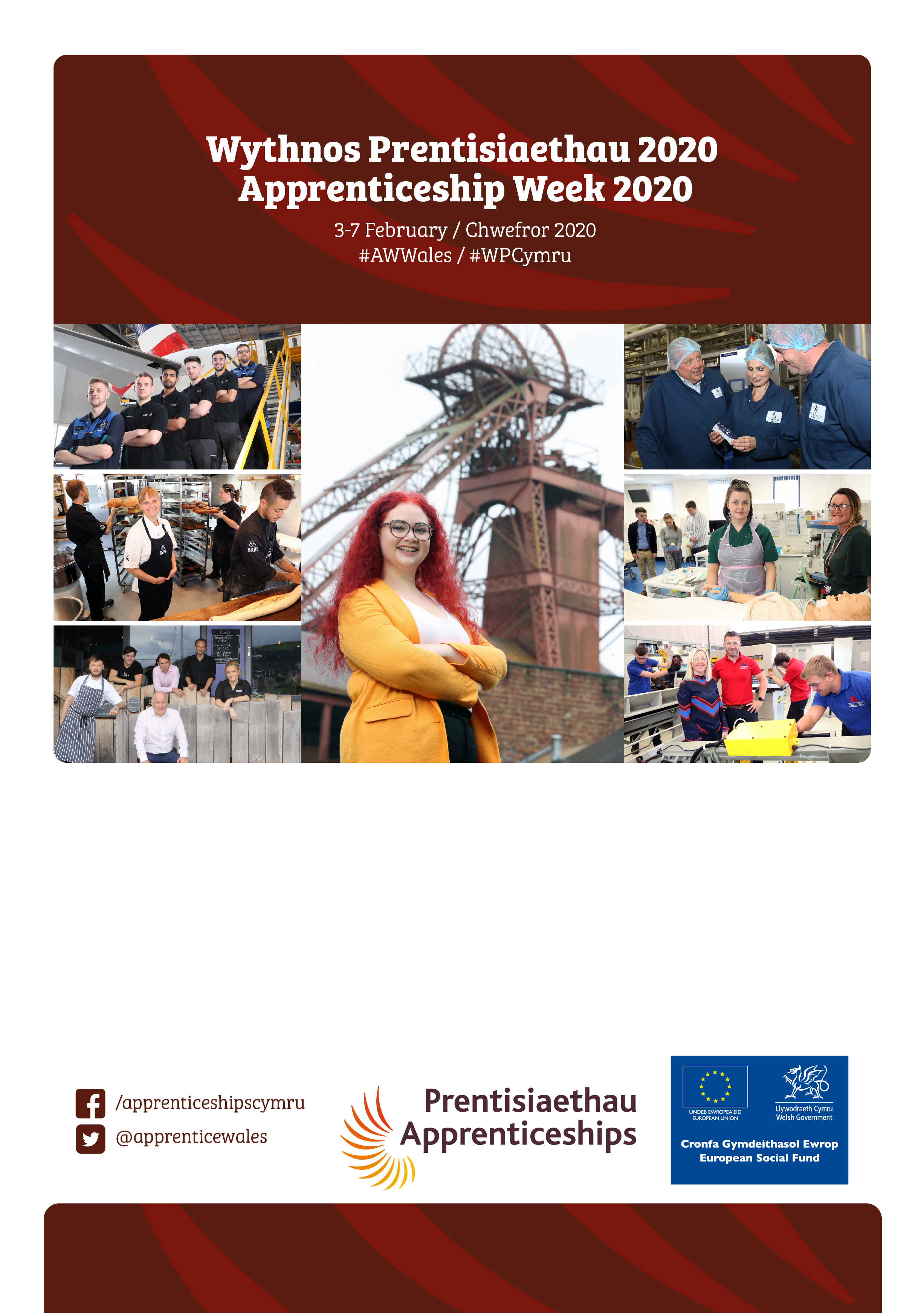 Mae'r testun yn mynd yma | Text goes here